1. Cut out the following pictures and glue them into the correct region (2 of the same pictures = two different regions)2. Write 1 sentence under the picture with a specific piece of information (about the picture) from your textbook3. Write the following statements in the category they fit intoSettlers were first attracted to this area because of its rich soil and mild climateAqueducts are in this regionThis area produces the most grain, dairy, and hogsBusiness moved to this area because of cheap land, new industrial plants, and labor unions were less commonThis area is known as the nation’s breadbasketThis area is a megalopolis and has a trash disposal problem because of its high populationForestry & fishing are important in this regionMangrove trees are found in this region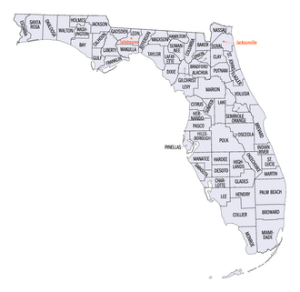 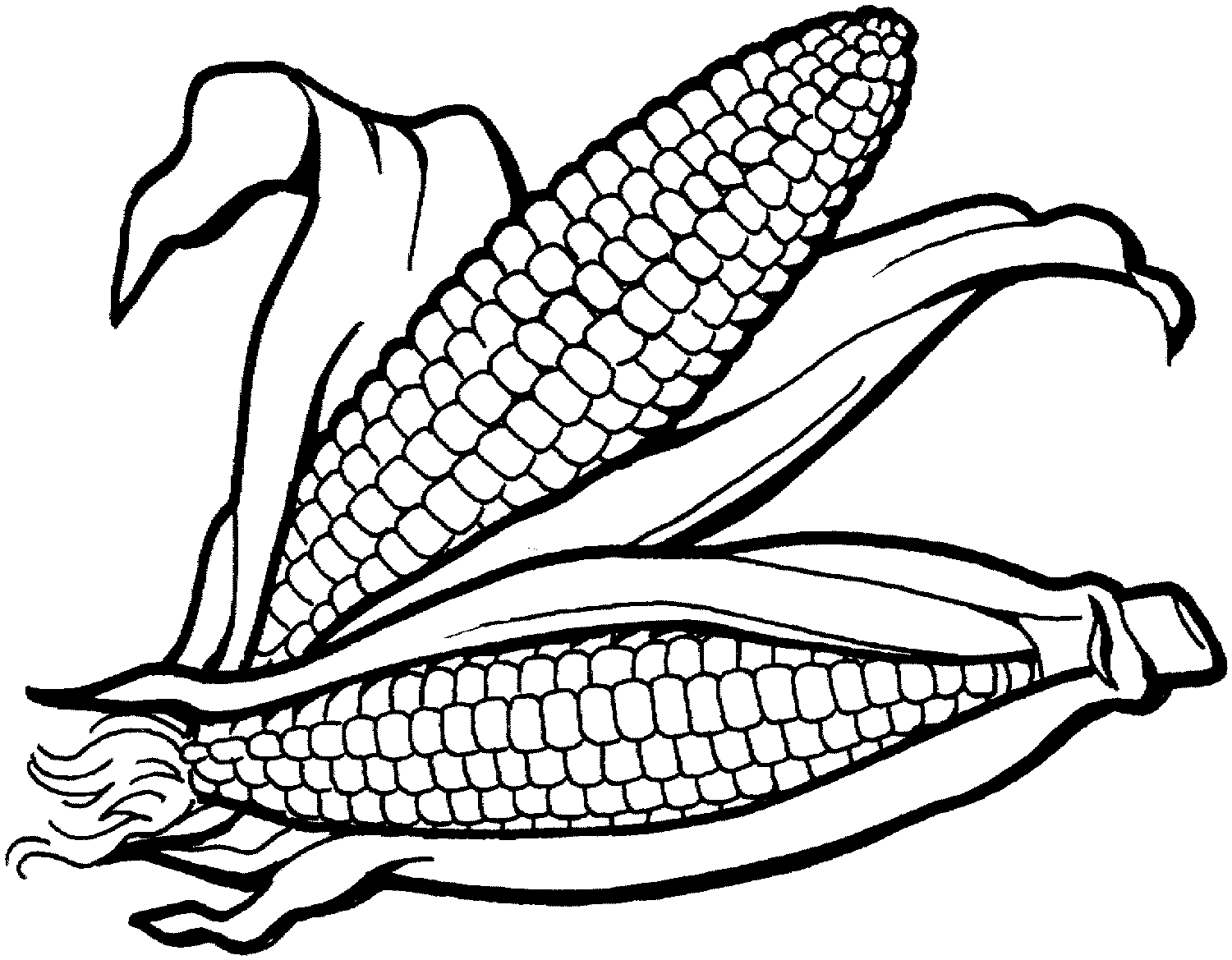 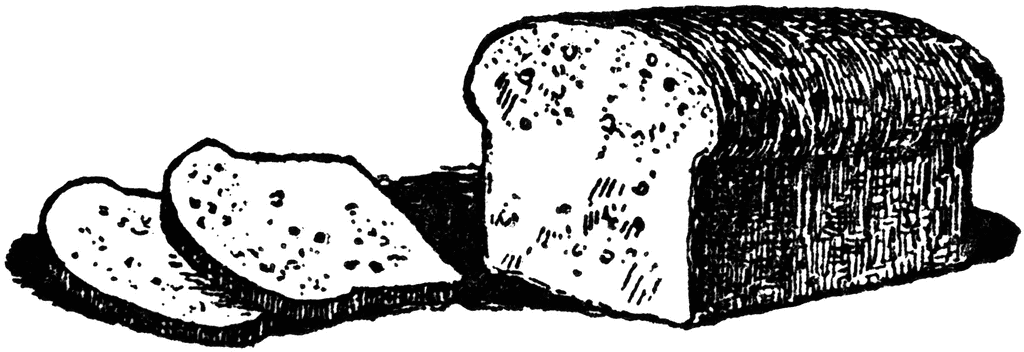 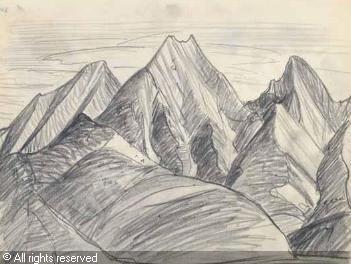 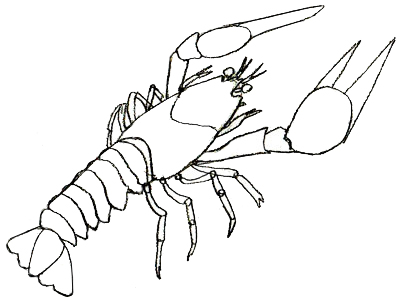 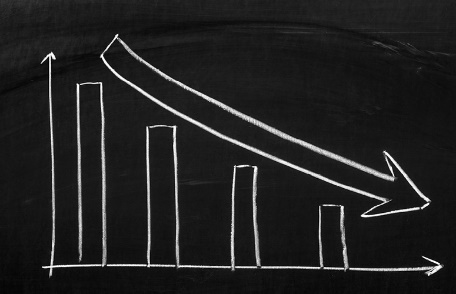 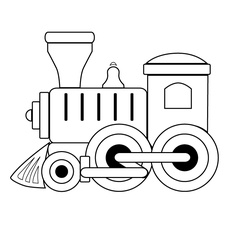 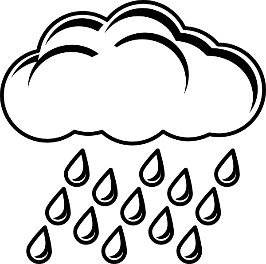 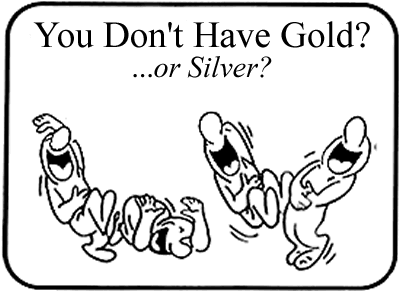 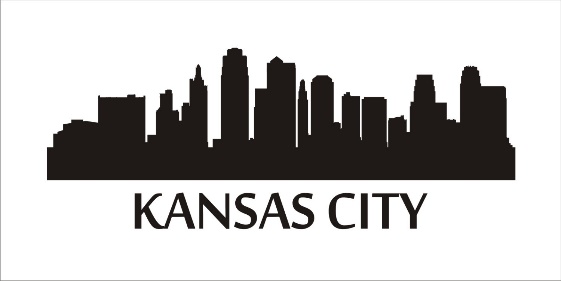 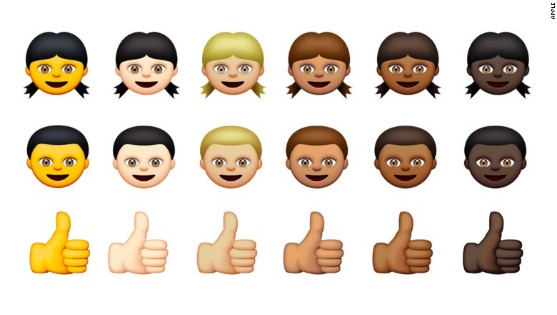 The SouthThe WestThe NortheastThe Midwest